dotyczy: postępowania prowadzonego w trybie przetargu nieograniczonego na „Dostawę energii elektrycznej do obiektów Policji woj. podlaskiego” nr postępowania: 20/C/22INFORMACJAO PONOWNYM WYBORZE NAJKORZYSTNIEJSZEJ OFERTY	W związku z tym, że Wykonawca, którego oferta została wybrana jako najkorzystniejsza           w w/w postępowaniu uchylił się od zawarcia umowy, Zamawiający, działając na podstawie art. 263 ustawy Prawo zamówień publicznych (tekst jedn. Dz. U. z 2021 r. poz. 1129 ze zm.) dokonał ponownego badania i oceny ofert. 	W wyniku ponownego badania i oceny ofert spośród ofert pozostałych wybrano ofertę najkorzystniejszą złożoną przez Wykonawcę: ONE S.A.ul. Adama Naruszewicza 27 lok. 202-627 Warszawaz ceną ofertową brutto:  14.476.788,98 złUzasadnienie wyboru: Zgodnie z art. 239 ust. 1 ustawy w/w oferta jest najkorzystniejsza na podstawie kryteriów oceny ofert określonych w dokumentach zamówienia.Punktacja przyznana złożonym w postępowaniu ofertom:                         Sławomir Wilczewski                                               (podpis na oryginale)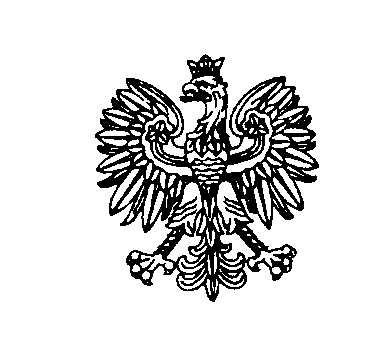       Białystok, dnia 24 sierpnia 2022 r.       Białystok, dnia 24 sierpnia 2022 r.       Białystok, dnia 24 sierpnia 2022 r.       Białystok, dnia 24 sierpnia 2022 r.       Białystok, dnia 24 sierpnia 2022 r. Zastępca Komendanta Wojewódzkiego Policji w BiałymstokuFZ.2380.20.C.22.2022Zastępca Komendanta Wojewódzkiego Policji w BiałymstokuFZ.2380.20.C.22.2022Zastępca Komendanta Wojewódzkiego Policji w BiałymstokuFZ.2380.20.C.22.2022Nr ofertyNazwa(firma)i adres WykonawcyCena brutto w zł/ liczba punktów w kryterium cena = 100%Łączna liczba punktów1ENTRADE Sp. z o.o.ul. Poznańska 86/8805-850 Jawczyceoferta odrzuconaoferta odrzuconaoferta odrzucona2ONE S.A. ul. Adama Naruszewicza 27 lok. 202-627 Warszawa14.476.788,98 zł/ 100,00 pkt100,003Green S.A. ul. Słonimskiego 650-304 Wrocław17.828.646,38 zł/  81,20 pkt  81,204Energo Operator Sp. z o.o.ul. Bukietowa 5 lok. U302-650 WarszawaWykonawca uchylił się od zawarcia umowyWykonawca uchylił się od zawarcia umowy5ENEA S.A.ul. Pastelowa 860-198 Poznańoferta odrzuconaoferta odrzucona